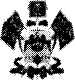 Министерство образования и науки Краснодарского краяГосударственное бюджетное образовательное учреждение дополнительного профессионального образования Краснодарского края КРАСНОДАРСКИЙ КРАЕВОЙ ИНСТИТУТ ДОПОЛНИТЕЛЬНОГОПРОФЕССИОНАЛЬНОГО ПЕДАГОГИЧЕСКОГО ОБРАЗОВАНИЯП Р И К А З«15 » июля 2015 г.				№162.г. КраснодарОб итогах краевого конкурса«Технологии ФГОС в преподавании обществоведческих дисциплин»На основании приказа Краснодарского краевого института дополнительного профессионального педагогического образования (ККИДППО) от 19.02.2015 г. № 51 «О проведении краевого конкурса «Технологии ФГОС в преподавании обществоведческих дисциплин» с 19.02.2015 г. по 26.06.2015 г. среди учителей ОО Краснодарского края, преподающих обществоведческие дисциплины, был проведён краевой конкурс.Всего на конкурс было предоставлено 34 работы победителей муниципальных этапов. В конкурсе приняли участие представители               г. Армавира, г. Горячий Ключ, г. Краснодара, г. Новороссийска, г. Сочи, а также Абинского, Выселковского, Гулькевичского, Динского, Ейского, Калининского, Каневского, Курганинского, Кущёвского, Ленинградского, Мостовского, Новокубанского, Новопокровского, Павловского, Приморско-Ахтарского, Тбилисского, Тихорецкого, Успенского, Усть-Лабинского, Щербиновского районов.Для подведения итогов Конкурса п р и к а з ы в а ю:1. Утвердить решение Жюри Конкурса.2. Отделу медиаобразования и информатизации образования разместить на сайте ККИДППО список учителей образовательных организаций Краснодарскогокрая, занявших первые места в номинациях конкурса «Технологии ФГОС в преподавании обществоведческих дисциплин» (Приложение).3. Кафедре обществоведческих дисциплин обеспечить награждение учителей, занявших первые места в номинациях, сертификатами.4. Контроль за исполнением данного приказа возложить на проректора по организационно-методической работе М.В. Бугакову.Ректор									И.А. НикитинаПриложение к приказу ГБОУКраснодарского края ККИДППОот 15 июля 2015 г. 		№ 162Об итогах краевого конкурса «Технологии ФГОС в преподавании обществоведческих дисциплин»Заведующий кафедрой обществоведческих дисциплин, председатель жюри						В.А. Кумпан №п/пНазвание работыАвторМесто работыНоминация «Разработка внеклассного мероприятия в 1-11 классах»Номинация «Разработка внеклассного мероприятия в 1-11 классах»Номинация «Разработка внеклассного мероприятия в 1-11 классах»Номинация «Разработка внеклассного мероприятия в 1-11 классах»Творческо-поисковая работа «След войны в моем доме»Кварацхелия Вера БорисовнаМБОУ СОШ №4, ст. Атаманской Павловского района.История названия улиц АрмавираЧудов Андрей СергеевичМАОУ СОШ № 11 им В.В. Рассохина, МО г. АрмавирНоминация «Разработка классного часа  в 1-4, 5-9, 10-11 классах»Номинация «Разработка классного часа  в 1-4, 5-9, 10-11 классах»Номинация «Разработка классного часа  в 1-4, 5-9, 10-11 классах»Номинация «Разработка классного часа  в 1-4, 5-9, 10-11 классах»Разработка технологической карты классного часа «Города-герои»Родоманова Анастасия ВасильевнаМАОУ СОШ № 2 Курганинского районаРазработка технологической карты классного часа «Детство опаленное войной»Белая Елена ПетровнаМАОУ СОШ № 2 Курганинского районаРазработка технологической карты классного часа «Поезд Памяти»Багринцева Светлана ЕвгеньевнаМАОУ-СОШ № 1 им В.И.Фадеева, ст. Калининская Калининского районаРазработка технологической карты классного часа «Детство опаленное войной»Сайрадян Марина ЭдуардовнаМБОУ СОШ № 5 Абинского районаРазработка технологической карты классного часа «Монополия. За и против, против, против».Зуб Ирина ПавловнаМОБУ Лицей №3, МО г. СочиНоминация «Разработка урока в 1-11 классах»Номинация «Разработка урока в 1-11 классах»Номинация «Разработка урока в 1-11 классах»Номинация «Разработка урока в 1-11 классах»Технологическая карта урока истории. Тема: «История Древнего мира». 5 класс.Вережникова Елена АлександровнаМБОУ СОШ № 44 ст. СеверскойСеверского районаТехнологическая карта урока истории в 5 классе на тему "Мудрость Древнего Китая"Мироненко Яна АнатольевнаМАОУ СОШ № 17 Славянского районаТехнологическая карта урока "Финикийские мореплаватели», «История», 5 классКостюченко Галина ГригорьевнаМАОУ СОШ № 12 Курганинского районаТехнологическая карта урока Истории 5 класса по Теме:  «Восстание Спартака»Валина Татьяна ПавловнаМБОУ СОШ им. А.Н. Близнюкова Выселковского районаТехнологическая карта урока «Завоевания Александра Македонского»Кузнецова Наталья НиколаевнаМБОУ СОШ № 1 Мостовского районаТехнологическая карта урока "Повторительно-обобщающий урок по разделу "древний Египет"Хоружа Юлия СергеевнаМБОУ СОШ № 19, МО г. АнапаТехнологическая карта урока по обществознанию 5 класс «Родина»Карпенко Ирина ИвановнаМБОУ лицей ст. КаневскойТехнологическая карта урока «Познавательная деятельность. Чувственное и рациональное познание»Овчаренко Кирилл ПавловичМОБУСОШ №1 г.НовокубанскаТехнологическая карта урока «Трудовые правоотношения»Якушенко Ольга АлександровнаМОБУ гимназия №6, МО г. СочиТехнологическая карта урока «Мы – многонациональный народ»Науменко Татьяна ВладимировнаМБОУ СОШ № 10 Гулькевичского районаТехнологическая карта урока «Наша родина – Россия»Чуенко Татьяна ВикторовнаМБОУ СОШ №9Калининского района. Технологическая карта урока с использованием кейс-технологии по ОПКВолкова Анна АлександровнаМАОУ СОШ № 1 Гулькевичского районаТехнологическая карта урока «Наши земляки - гордость Кубани!»Коваленко Оксана НиколаевнаМБОУ СОШ № 4 им. И.Н. Чабанова Туапсинского районаТехнологическая карта урока «Героический эпос «Нарты».Лебедькова Инна ЕвгеньевнаМБОУ ООШ № 25, МО г. НовороссийскТехнологическая карта урока «Религиозные верования жителей Северо-Западного Кавказа. Язычество – древняя религия восточных славянОгиенко Наталья НиколаевнаМАОУ СОШ №5 Туапсинского районаТехнологическая карта урока кубановедения в 8 классе по теме «Музыкальная и театральная жизнь Кубани в 19 веке»Перегудова Людмила АлександровнаМОБУ ООШ  № 30, с.Радищево Новокубанского  районаТехнологическая карта урока в 3 классе: Родное село.Мартиросова Марина Сергеевна, Лукянцова Лариса АнатольевнаМБОУ СОШ № 4 Успенского районаРазработка рабочей программы по обществознанию для 5-9 классовАнтипец Елена ПетровнаМБОУ СОШ № 42 Абинского районаРазработка рабочей программы по обществознанию для 5-9 классовГурецкая Елена ГригорьевнаМБОУ СОШ № 42 Абинского района